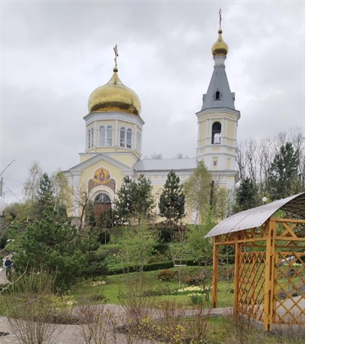 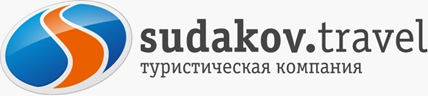                   4 мая, суббота                                                                                     «Святыни Донского края»             Встречаем Светлую Пасху                      в селе   ПетровкаВ Ростовской области много чудесных мест. Некоторые чудесные в буквальном смысле.Чалтырь- это армянское село, прогулявшись по тихим залитым солнцем улицам Донской Армении, мы   узнаем тайны и легенды уходящего прошлого.  Увидим древние и современные памятники, великолепный этнографический музей, храм Сурб Амбарцум Армянской Апостольской церкви, послушаем орган. Наше путешествие продолжается, мы переезжаем в уникальное место, с интересной историей и преданиями. Петровская слобода-удивительное место, прикоснемся к христианским святыням этой земли, посетим родник «Живоносный источник», славящийся своей целебной силой, узнаем историю этого удивительного места. Здесь есть всё: первозданная природа, величественный храм, места отдыха для паломников, купели, трапезная. Тишина, уют этого места неотразимы. Сюда приезжают из разных уголков страны. Отовсюду, куда дошла молва о целебной силе живоносного источника. 09.00 Сбор группы на площади восстания у паровоза.09.15 Отправление группы в Чалтырь.10.20 Прибытие группы. 10.20-11.45- Пешеходная экскурсия по Чалтырю, посещение храма Сурб Амбарцум.12.00-13.00 Посещение этнографического музея   Ул. Ленина,38   13.10-14.00 Переезд группы в Петровку14.00 -18.00 Свободное время на посещение храма, купальни,  освещение пасхальных куличей.18.00-19.30 Трансфер группы в Таганрог, окончание программы.    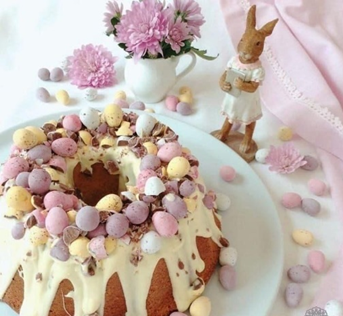                           Стоимость тура: 2300 руб./чел.                     В стоимость тура включено:• транспортное и экскурсионное обслуживаниеДополнительно оплачивается: Билет в музей -150 руб взр /100 дет. До 12 лет